 Smart Kids, Inc.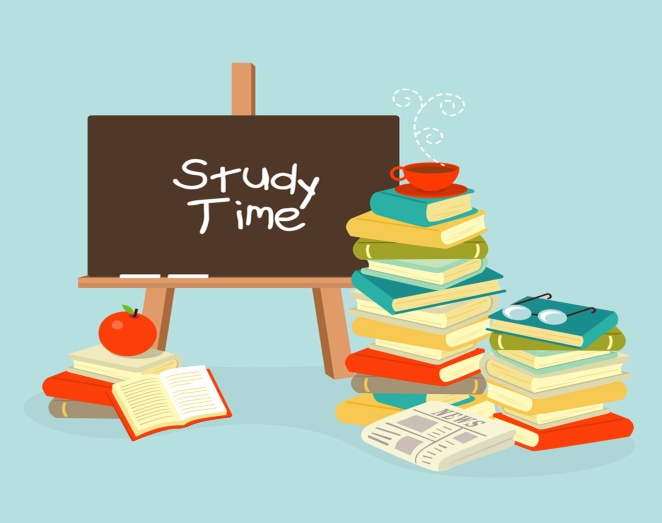                                                                        10401 International Plaza Dr., #243St. Ann, MO 63074CLERICAL CLERKAvailability:   This position is part time and here are the available slots: Monday, Wednesday, and Friday:  9:00 AM – 12:00 PM.Monday, Wednesday, and Friday:  1:00 PM – 5:00 PMTuesday, Thursday: 9:00 AM – 12:00 PMTuesday, Thursday: 1:00 PM – 5:00 PMJob Purpose: To assist with the day to day operations for Smart Kids, Inc.Responsibilities: The Clerical Clerk performs a wide range of duties including some or all of the following:Types, utilizing a computer keyboard and word processing software, and edits a variety of documents, creates spreadsheets, and word documents for multiple files. Answering the phone and making phone callsAssisting in various projects Printing, collecting, and filing documentsStuffing and addressing envelopesAssisting with grants and fundraiser clerical side of eventsTo apply for this position, please download an application via the web at www.smartkidsinc.org. You may also print and send in your application to the address above.I invite you to visit our website: www.smartkidsinc.org  and our other social media pages: www.facebook.com/smartkidsinc, www.twitter.com/smartkidsinc, & www.instagram.com/smartkidsinc to learn more about our organization.  Sincerely,Smart Kids, Inc. Volunteer CommitteeP: (314) 884-1486               www.smartkikdsinc.org